PENGURANGAN KUOTA IMPOR DAGING SAPI  AUSTRALIA DAN PENGARUHNYA TERHADAP KERJASAMA PERDAGANGANKEDUA NEGARASKRIPSIDiajukan Untuk Memenuhi Salah Satu SyaratDalam Memenuhi Ujian Sarjana Program Stara SatuPada Jurusan Ilmu Hubungan InternasionalI PUTU ISWANDHI PRATAMANRP. 092030060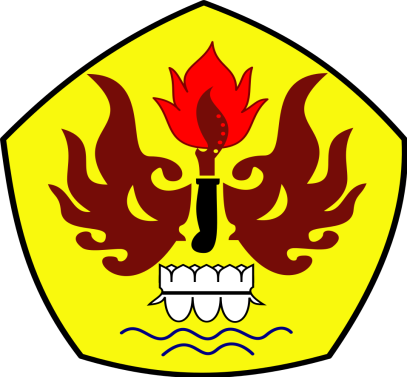 FAKULTAS ILMU SOSIAL DAN ILMU POLITIKUNIVERSITAS PASUNDANBANDUNG2015PERNYATAANDengan ini saya menyatakan bahwa sekripsi ini adalah benar-benar hasil pekerjaan saya sendiri. Adapun semua referensi/kutipan (baik kutipan langsung maupun tidak langsung) dari hasil karya ilmiah orang lain tiap-tiap satunya telah saya sebutkan sumbernya sesauai etika ilmiah. Apabila di kemudian hari kemudian hari skripsi ini terbukti hasil meniru/plagiat dan terbuki mencanytumkan kutipan karya orang lain tanpa menyebutkan sumbernya, saya betrsedia menerima sanksi penangguhan gelar kesarjanaan dan menerima sanksi dari lembaga yang berwenang.Bandung,  2 November 2014Yang menyatakan,I PUTU ISWANDHI PRATAMANRP. 092030060LEMBAR PENGESAHANPENGURANGAN KUOTA IMPOR DAGING SAPI  AUSTRALIADAN PENGARUHNYA TERHADAP KERJASAMA PERDAGANGANKEDUA NEGARAOleh:I PUTU ISWANDHI PRATAMANRP. 092030060Telah diujikan tanggal2 November 2015Menyetujui, Pembimbing,Dr. Ade Priangani, M.Si.NIPY: 151 102 20Mengetahui:Dekan,Fakultas Ilmu Sosial dan Ilmu PolitikM. Budiana, S.Ip. M.SiNIPY: 151 102 58Ketua Program StudiIlmu Hubungan InternasionalDr. Ade Priangani, M.Si.NIPY: 151 102 20